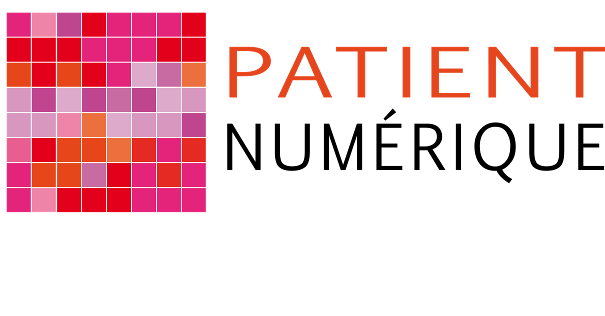 Prix Patient Numérique de l’Innovation 2021DOSSIER DE CANDIDATURELe « Prix de l’Innovation Patient Numérique 2021 » a pour but de récompenser le meilleur projet d’innovation technologique ou d’innovation d’usage dans le secteur des soins de santé, réalisé au sein des institutions et prestataires de soins ou des organismes assureurs.Pour être soumis à l’évaluation, les projets doivent démontrer :Un caractère innovant ou originalDes résultats concrets (dont éventuellement une partie peut être estimée)Etre accessibles1. Vos coordonnées Nom de l’institution ………………………………………………………………………………………………………………Adresse complète ………………………………………………………………………………………………………………………………………………………………………………………………………………………………Code Postal ……………………………..              Ville ………………………………………….……   Pays …………………….………Domaine d’activité ………………………………………………………………………………………………………………………………………………………………………………………………………………………………Nom et prénom du responsable du projet : …………………………………………………………………..............................................................Tél. : .…………………………………….…………….	GSM : ………………………………………          E-mail …………………………………………………  Si le dossier est retenu parmi les « Nominés »Nom de la personne en charge de la présentation orale : …………………………………………………………………..............................................................Tél. : .…………………………………….…………….      GSM : .……………………………………... E-mail ………………………………………………… Fonction…………………………………………Nom du projet : ………………………………………………………………….......................................................2- Contexte professionnel dans lequel s’intègre le projet (en 5 lignes maximum) : …………………………………………………………………......................................................…………………………………………………………………......................................................…………………………………………………………………......................................................…………………………………………………………………......................................................…………………………………………………………………......................................................3- Détaillez en quelques lignes votre réalisation et les retombées obtenues..............................…………………………………………………………………………………….............................…………………………………………………………………………………….............................…………………………………………………………………………………….............................…………………………………………………………………………………….............................…………………………………………………………………………………….............................…………………………………………………………………………………….............................…………………………………………………………………………………….............................…………………………………………………………………………………….............................…………………………………………………………………………………….............................…………………………………………………………………………………….............................…………………………………………………………………………………….............................……………………………………………………………………………………4 - Expliquez en quoi cette action est innovante pour votre institution et ses patients (aspects technologiques et/ou innovation d’usage)..............................…………………………………………………………………………………….............................…………………………………………………………………………………….............................…………………………………………………………………………………… .............................…………………………………………………………………………………….............................…………………………………………………………………………………….............................…………………………………………………………………………………….............................…………………………………………………………………………………….............................…………………………………………………………………………………….............................…………………………………………………………………………………….............................……………………………………………………………………………………Les critères de sélection des dossiers seront :1) Dimension innovatrice du produit ou serviceCe critère apprécie l'innovation apportée à un produit ou service. Il peut s’agir d’un produit/service nouveau ou d’une amélioration d’un produit/service existant.2) Dimension Gestion du Changement Ce critère apprécie le degré d’accompagnement des équipes lors de la phase de mise en œuvre du projet (gestion de projet, communication, marketing interne).3) Dimension Socio-EconomiqueCe critère s'intéresse aux perspectives de développement socio-économique du produit ou du service.4) Valeur Ajoutée au patient ou à l'utilisateurCe critère s'intéresse à l'intensité de la valeur ajoutée du produit ou le service à l'utilisateur final 5) Opérationnalité du produit ou le serviceCe critère s'intéresse à l'opérationnalité du produit fini ou du service.5 - Résumez en 4/5 lignes (maximum), Arial, corps 12 votre projet.………………….……………………………………………………………………….……………………………….……………………………………………………………………….……………………………….……………………………………………………………………….……………………………….……………………………………………………………………….……………………………………….……………………………………………………………………….……………….……………………………………………………………………….………………………………………………………………………………………………………………………………………………………………………………………………………………………………………………………………………………………………………………………………………………………………………………………………………………………………………………………………6 – Transmettre (david.renquet@ozconsulting.be) le logo de votre institution, haute définition en jpeg ou eps.7 – Transmettre (david.renquet@ozconsulting.be) tous documents que vous jugez nécessaire pour démontrer le caractère innovant de votre projet et de la sorte étayer votre candidature.Conditions de participationL’inscription est ouverte à toutes les institutions et prestataires de soins ou les organismes assureurs. Tout candidat considérant qu’il a mis en place ou développé un projet éligible au Prix de l’Innovation Patient Numérique pourra remplir un dossier de candidatureLes renseignements contenus dans ce dossier ne seront communiqués qu’aux membres du Jury. Le résumé pourra être publié librement dans le contexte de la Communauté Patient Numérique.Date limite de candidaturePour être recevables, les dossiers de candidature dûment remplis doivent parvenir - par mail à david.renquet@ozconsulting.be- ou par courrier à : Patient Numérique c/o OZ Consulting - 122, Chaussée Moncheur à B- 5300 Andenne jusqu’au 30 septembre 2021 à minuit, cachet de la poste faisant foi.Les dossiers incomplets ne seront pas traités.RèglementLe règlement est accessible sur le site du Patient Numérique (www.patientnumerique.com sous l’onglet « Prix de l’Innovation » ou sur simple demande par mail à david.renquet@ozconsulting.be.Remise du prixLa cérémonie de remise du Prix aura lieu le Jeudi 28 dans le cadre du Séminaire DPI3 - Le Dossier Patient est-il devenu Intelligent ?.Date :								Cachet & Signature Précédé de la mention “lu et approuvé“Dossier à communiquer avant le 30 septembre 2021A retourner par mail à :David RenquetPatient Numériquedavid.renquet@ozconsulting.be+32 (0) 495 57 60 24Ou par courrier Patient Numériquec/o OZConsulting122 Chaussée MoncheurB-5300 Andenne